

MINISTÉRIO DA EDUCAÇÃO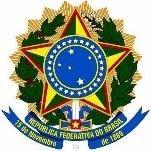 SECRETARIA DE EDUCAÇÃO PROFISSIONAL E TECNOLÓGICAINSTITUTO FEDERAL DE EDUCAÇÃO, CIÊNCIA E TECNOLOGIA BAIANO-CAMPUS SANTA INÊSMINUTA DOS PROTOCOLOS SETORIAIS PARA O RETORNO DAS ATIVIDADES PRESENCIAIS ACADÊMICAS E ADMINISTRATIVAS DO IF BAIANO CAMPUS SANTA INÊSSANTA INÊS - BAHIA NOV/2021 FEV/2022MINISTÉRIO DA EDUCAÇÃOSECRETARIA DE EDUCAÇÃO PROFISSIONAL E TECNOLÓGICAINSTITUTO FEDERAL DE EDUCAÇÃO, CIÊNCIA E TECNOLOGIA BAIANO-CAMPUS SANTA INÊSPRESIDENTE DA REPÚBLICAJair Messias BolsonaroMINISTRO DA EDUCAÇÃOMilton RibeiroMINISTRO DA SAÚDEMarcelo Antônio Cartaxo Queiroga LopesSECRETÁRIO DE EDUCAÇÃO PROFISSIONAL E TECNOLÓGICAWandemberg Venceslau Rosendo dos SantosREITORAécio José Araújo Passos Duarte DIRETOR GERALAbdon Santos NogueiraDIRETOR ADMINISTRATIVO DO CAMPUS SANTA INÊSGilberto Muniz     DIRETORA ACADÊMICA DO CAMPUS SANTA INÊS
Daniela Matos
SANTA INÊS - BAHIA FEV/2022MINUTA DOS PROTOCOLOS SETORIAIS PARA O RETORNO DAS ATIVIDADES PRESENCIAIS ACADÊMICAS E ADMINISTRATIVAS DO IF BAIANO CAMPUS SANTA INÊS
Elaboração: Comissões Acadêmicas e Administrativa Responsável por Elaborar e Operacionalizar os Protocolos Setoriais do Retorno das Atividades Presenciais, Campus Santa Inês. PORTARIA 45/2021 - CSI-GAB/CSI-DG/RET/IFBAIANO, de 16 de setembro de 2021GUILHERME RODRIGUES DO NASCIMENTO - Docente
ANGELO FRANCISCO DE SOUZA ANDRADE - Assistente de AlunoJEANE DOS SANTOS SILVA VIANA - DocenteJÉSSICA FERREIRA LIMA - Bibliotecária - DocumentalistaMERILANDE DE OLIVEIRA SOARES ELOI - Técnica em Assuntos EducacionaisPATRICK HAMMON PALMEIRA RIBEIRO - DiscentePORTARIA 67/2021 - CSI-GAB/CSI-DG/RET/IFBAIANO, de 18 de outubro de 2021AIJALON BRITO DA SILVA JÚNIOR - Técnico de Tecnologia da InformaçãoCINARA DE ANDRADE SILVA SANTANA - Assistente de AlunosGILVAN DE SOUSA MUNIZ - Técnico em EnfermagemNELIAN COSTA NASCIMENTO - Pedagoga Orientadora EducacionalSANTA INÊS - BAHIA FEVEREIRO/2022INTRODUÇÃOEste documento tem por finalidade nortear a comunidade acadêmica e administrativa, que compõem o Instituto Federal de Educação, Ciência e Tecnologia Baiano Campus Santa Inês para o retorno seguro ao trabalho, ao atendimento ao público  e ao ensino presencial, considerando a avaliação de riscos e as atividades presenciais desenvolvidas nos setores, seguindo o regramento da Organização Mundial de Saúde (OMS), dos Ministérios da Saúde e da Educação, do Governo do Estado da Bahia e dos Governos Municipais do Estado, por meio das Secretarias Estaduais e Municipais de Saúde, conforme normativas sanitárias vigentes. Também serão considerados o Plano de Contingência para o Retorno das Atividades Presenciais Acadêmicas e Administrativas no IF Baiano; o documento sobre o Retorno ao Trabalho Presencial no Contexto da Pandemia Covid-19: orientações de saúde mental; as Diretrizes Orientadoras para o Plano de Retomada das Atividades de Ensino no âmbito do IF Baiano, além da Instrução Normativa 5/2022 - RET-SCS/RET-GAB/RET/IFBAIANO, de 5 de fevereiro de 2022. A retomada do trabalho, das aulas e do atendimento ao público, na modalidade presencial, na forma do §3º do artigo 4º da Instrução Normativa 5/2022 - RET-SCS/RET-GAB/RET/IFBAIANO, de 5 de fevereiro de 2022, deve considerar as medidas de prevenção e de controle sanitário previstas pelos órgãos competentes que promovam um ambiente seguro para seus frequentadores, além de contar com o compromisso de toda a comunidade acadêmica em zelar por si e pelo outro, observando as medidas de uso obrigatório e correto de máscaras, a sinalização de ambientes, os cuidados para evitar aglomeração em salas/refeitórios/biblioteca e outros espaços, a higienização das mãos e etiqueta respiratória.Reforça-se o compromisso institucional com a manutenção e preservação da integridade da saúde pública e do bem-estar da comunidade interna e externa. Nessa perspectiva, este Plano de Contingência se faz necessário para orientação da comunidade.DIRETRIZES As diretrizes deste protocolo são: Defesa à vida como direito humano e fundamental; Respeito às normas sanitárias de prevenção e combate à pandemia;Oferta de educação pública, gratuita e de qualidade; Difusão do conhecimento e de medidas de prevenção; eSolidariedade e respeito mútuo. Tais diretrizes deverão ser observadas por todos e todas dentro das unidades educativas e setores administrativos e acadêmicos do IF Baiano Campus Santa Inês.DAS MEDIDAS A SEREM PREVISTAS PARA O RETORNO ÀS ATIVIDADES ACADÊMICAS E ADMINISTRATIVAS NO IF BAIANO CAMPUS SANTA INÊS:3.1 Cronograma de retorno às atividades:As atividades acadêmicas e administrativas nas unidades do IF Baiano devem retornar, integralmente, em modalidade presencial, no dia 21 de fevereiro de 2022, de acordo com a Instrução Normativa 5/2022 - RET-SCS/RET-GAB/RET/IFBAIANO, DE 5 de fevereiro de 2022 ressalvada a exceção prevista no §2º do artigo 2º deste documento.As aulas na modalidade presencial, no IF Baiano Campus Santa Inês, devem retornar no dia 07 de março de 2022, ressalvada a exceção prevista no §2º Instrução Normativa 5/2022 - RET-SCS/RET-GAB/RET/IFBAIANO, DE 5 de fevereiro de 2022.As Atividades Pedagógicas Não Presenciais (APNP), considerando a sua natureza de excepcionalidade, poderão ser adotadas para conclusão das atividades do calendário acadêmico do ano letivo de 2021 e, prioritariamente, quanto a servidores que se enquadrem nas hipóteses do Art. 7º, inciso I, da Instrução Normativa 5/2022RET-SCS/RET-GAB/RET/IFBAIANO, de 5 de fevereiro de 2022.ORGANIZAÇÃO PRÉVIA DA UNIDADE:4.1 Higienização das áreas comuns:As áreas e objetos comuns (banheiros, maçanetas, corrimãos) deverão ser higienizados diariamente;  Preferencialmente, as portas devem permanecer abertas ou encostadas, para reduzir o contato com as maçanetas.Demais orientações, conforme previsto no item 4.4 do PLANO DE CONTINGÊNCIA PARA RETORNO DAS ATIVIDADES PRESENCIAIS NO CONTEXTO DA PANDEMIA DE COVID-19.4.2  Disponibilização de equipamentos, de produtos e de infraestruturaO IF Baiano Campus Santa Inês deverá adquirir e disponibilizar os seguintes itens para a comunidade acadêmica:I - álcool 70% em gel e dispenser, em quantidade compatível à estrutura e ao número de circulantes no ambiente escolar; II - produtos desinfetantes e material de limpeza em quantidade compatível à estrutura e à higienização diária;III - medidores de temperatura corporal em quantidade compatível ao número de circulantes no ambiente escolar;IV - máscaras cirúrgicas, bem como luvas, protetores corporais e face shields em quantidade compatível com o número de servidores(as) que atuam na área de saúde e no refeitório; V - adequação da infraestrutura com soluções arquitetônicas para atender às medidas de prevenção (como disponibilização de mais pias); VI - luvas para utilização de equipamentos e de ferramentas em laboratórios e nas Unidades Educativas de Campo.4.3 Planejamento logístico4.3.1 Demarcação de pisos:O chão para as filas deverá ser demarcado, objetivando garantir o distanciamento mínimo de 1,0 metro entre as pessoas, nos seguintes locais do IF baiano Campus santa Inês:No acesso aos bebedouros;No acesso aos banheiros; No acesso às salas dos setores administrativos e acadêmicos;No acesso às cantinas;No acesso ao refeitório;Nas áreas de convivência, durante o intervalo escolar; Nos alojamentos; No auditório;Na biblioteca;4.3.2  Isolamento dos bebedouros:O IF Baiano Campus Santa Inês deverá desativar ou isolar os bebedouros com esguichos, privilegiando aqueles com dispositivos para encher garrafas e copos.4.3.3 Organização das salas de aula:1. Recomenda-se a higienização de mesas, de cadeiras, maçaneta e de portas a cada turno de aula; 2. Recomenda-se a higienização de pisos diariamente ; 3. As carteiras em sala de aula deverão ser espaçadas com 1,0 metro entre os indivíduos, ou sinalizadas para utilização de forma alternada para manter o distanciamento necessário.4. Os assentos das carteiras em sala de aula deverão ser demarcados, para cada estudante, possibilitando a rastreabilidade.5. Preferencialmente, as janelas das salas de aula deverão permanecer abertas, viabilizando a renovação do ar.4.3.4 Organização das salas administrativasAs salas deverão ser reorganizadas, visando a atender ao espaçamento de 1,0 metro entre os(as) usuários(as); As estações de trabalho deverão ser fixas, possibilitando rastreabilidade, se necessário, em casos suspeitos;Preferencialmente, as janelas das salas das áreas administrativas deverão permanecer abertas, viabilizando a renovação do ar; As mesas, as cadeiras, os computadores, os monitores e os telefones deverão ser higienizados diariamente, a cada turno, e a instituição deve disponibilizar kit de higienização em cada sala administrativa.4.4 Confecção de materiais de comunicaçãoO IF Baiano Campus Santa Inês deverá disponibilizar ofícios-circulares, cartilhas e/ou vídeos com instruções de:I – acesso ao campus; II – saída do campus; III - utilização dos bebedouros; IV - utilização dos banheiros; V - utilização dos refeitórios; VI - utilização das áreas comuns; VII - manuseio, acondicionamento e higienização das máscaras; VIII- forma de aferir a temperatura dos indivíduos; IX - utilização dos alojamentos; X - utilização obrigatória de máscaras nas dependências do campus; XI – uso do fluxograma de detecção e de manejo de casos suspeitos.Os materiais de comunicação, preferencialmente, deverão ficar a cargo ou submetidos à aprovação da Diretoria de Comunicação (DICOM) do IF Baiano.ACESSO AO IF BAIANO CAMPUS SANTA INÊS E ROTINA DE ATIVIDADESPara a promoção de um ambiente seguro nas dependências do IF Baiano Campus Santa Inês, todos os frequentadores, tanto do público interno quanto do público externo, deverão observar as seguintes exigências: Utilizar máscaras de proteção facial cobrindo totalmente a região do nariz e boca;Permitir a aferição de temperatura nos acessos ao complexo predial; Apresentar aos agentes de portaria, se público externo, à chefia imediata, no caso de servidor, ao supervisor de estágio, no caso de estagiário, ao fiscal de contrato, no caso de colaborador, e à Coordenação de Assistência Estudantil, no caso de estudante, comprovação do esquema vacinal atualizado - vacinação completa para COVID-19, prevista no Plano Nacional de Imunização, do Ministério da Saúde, incluídas doses de reforço.Para a comprovação do esquema vacinal atualizado poderá ser apresentado: o comprovante/caderneta/cartão de vacinação impresso em papel timbrado ou em formato digital, emitido no momento da vacinação por instituição governamental brasileira, de esfera municipal, estadual, distrital ou federal, ou estrangeira; Para pessoas não vacinadas, apresentar teste RT-PCR ou teste antígeno, com resultado negativo para COVID19 e realizado nas últimas 72h; e Manter distanciamento de 1m (um metro) em relação às pessoas nos acessos ou dentro das dependências do IF Baiano. 1° A recusa a se submeter a qualquer dos requisitos acima, a identificação de temperatura corporal superior a 37,7°C ou a apresentação de sintomas sugestivos de infecção pela COVID-19 impedirão a entrada ou a permanência da pessoa nas dependências do IF Baiano. Crianças menores de 03 (três) anos estarão dispensadas da exigência do inciso I e IV.O custo com a realização de teste RT-PCR ou teste antígeno negativos para COVID-19, previsto no inciso IV, ficará às expensas do interessado não vacinado.Aplica-se exceção ao item IV, aos servidores não vacinados devido a contraindicação médica, para os quais será indicado preferencial trabalho remoto.A comprovação da condição referente ao inciso X, deve ser realizada por meio de laudo médico, amplo e fundamentado, sendo o mesmo submetido a avaliação por parte da Junta Médica do IF Baiano, por meio do endereço eletrônico nups@reitoria.ifbaiano.edu.br, resguardando-se o sigilo das informações.5.1 Atendimento a pais e/ou a responsáveisO atendimento aos pais, aos(às) responsáveis e ao público externo ocorrerá preferencialmente via e-mail, WhatsApp ou telefone. O atendimento presencial deverá ser realizado mediante agendamento prévio.Deverá ser disponibilizado um canal exclusivo de comunicação com os pais e com os(as) responsáveis para esclarecimentos quanto aos protocolos de retorno e de obtenção de informações.5.2  Uso de máscarasOs(As) estudantes, os(as) colaboradores(as), os(as) servidores(as), os pais, os(as) responsáveis, os(as) visitantes e os(as) prestadores(as) de serviços deverão, obrigatoriamente, utilizar máscaras para acessar a unidade e manter seu uso, enquanto permanecerem no ambiente institucional;Não será permitido o acesso de estudantes, de servidores(as), de colaboradores(as), de pais e de responsáveis, de visitantes e de prestadores(as) de serviços que estiverem sem máscaras, com exceção de crianças menores de 3 (três) anos ou autistas;O Campus Santa Inês deverá fiscalizar a utilização de máscaras por todos(as) os(as) estudantes, servidores(as), pais e responsáveis, visitantes e prestadores(as) de serviços; Os(As) estudantes, os(as) colaboradores(as), os pais e os(as) responsáveis, os(as) servidores(as), os(as) visitantes e os(as) prestadores(as) de serviços deverão ser orientados a realizar a troca da máscara a cada 3 (três) horas, caso ela seja de tecido;Os(As) estudantes, os(as) colaboradores(as), os(as) servidores(as), os pais e os(as) responsáveis, os(as) visitantes e os(as) prestadores(as) de serviços deverão ser orientados(as) a realizar o descarte das máscaras, quando necessária a sua troca, em sacos plásticos, ou embrulhando-as em envelopes ou em papel antes de direcioná-las ao recipiente de lixo, e somente em local próprio e específico, determinado em cada unidade; Os(As) estudantes, os(as) colaboradores(as), os(as) servidores(as), os pais e os(as) responsáveis, os(as) visitantes e os(as) prestadores(as) de serviços deverão ser orientados(as) a realizar a higienização das máscaras diariamente em suas respectivas residências; Os(As) estudantes, os(as) colaboradores(as), os(as) servidores(as), os pais e os(as) responsáveis, os(as) visitantes e os(as) prestadores(as) de serviços orientados(as) a usarem máscaras e se comparecerem sem elas ficarão impedidos(as) de acessar a unidade; 5.3 Salas de reuniãoA utilização das salas de reunião deverá ser evitada; Preferencialmente, as reuniões deverão ocorrer por meio virtual; Caso seja necessária a utilização das salas de reunião, recomenda-se a limitação de participantes, atendendo ao espaçamento de 1,0 metro de distância e mediante higienização da sala a cada utilização.5.4  Sala dos ProfessoresAs portas e janelas devem estar abertas durante a utilização; Os docentes devem respeitar o distanciamento de 1,0 metro ou utilizar cadeiras alternadas,  quando necessário.5.5 Sala de CinemaRecomenda-se que a utilização da sala de cinema seja evitada; PROTOCOLOS DE ROTINA, DE ATENDIMENTO E DE USO DE ATIVIDADES E ESPAÇOSPara o uso e desenvolvimento das atividades dos espaços do Pavilhão da Biblioteca; Consultório Odontológico; Enfermaria; Cantinas; Espaços de Esporte e Lazer; Laboratórios, Salas de Aula; Sala de Professores; Salas dos setores administrativos e Pedagógicos; Unidades Educativas de Campo; Oficina; Almoxarifado; Portaria; Residência de servidores; Refeitório; Uso de transporte e veículos oficiais, devem-se observar também as recomendações indicadas no documento:  PLANO DE CONTINGÊNCIA PARA RETORNO DAS ATIVIDADES PRESENCIAIS NO CONTEXTO DA PANDEMIA DE COVID-19- SANTA INÊS- AGOSTO DE 2021. (Documento Anexo)Protocolos Setoriais, com ações que contemplem as especificidades e as características de cada setor,deverão ser elaborados tomando como base o documento Diretrizes Orientadoras para o Plano de Retomada das Atividades de Ensino no âmbito do IF Baiano. Os protocolos deverão ser elaborados contemplando, no mínimo, as seguintes atividades e espaços: auditório; biblioteca; enfermagem; serviço médico; serviço odontológico; atendimento pedagógico; atendimento psicológico; refeitório/cantina; serviço social; quadras e espaços esportivos; veículos oficiais, inclusive ônibus; alojamentos; laboratórios; NAPNE; outros setores de serviço existentes nos campi.Os Protocolos serão elaborados e implementados por cada setor, considerando a avaliação de riscos e as atividades presenciais desenvolvidas em cada local, seguindo as orientações da Organização Mundial de Saúde (OMS), dos Ministérios da Saúde (MS) e da Educação (MEC), do Governo do Estado da Bahia e do Governo Municipal, por meio das Secretarias Estadual e Municipal de Saúde.ATUAÇÃO QUANDO DA SUSPEIÇÃO OU DA CONFIRMAÇÃO DE CASOS DE COVID-19 NO INSTITUTOCasos confirmados de COVID-19 deverão ensejar a imediata suspensão das aulas presenciais daquela sala de aula específica ou as atividades da sala administrativa; Todos(as) os(as) estudantes e colaboradores(as) que fizeram contato ou permaneceram no mesmo espaço que o indivíduo com confirmação de COVID-19 deverão permanecer em isolamento domiciliar por 07 (sete) dias;Casos suspeitos de COVID-19 deverão realizar isolamento domiciliar por 10 (dez) dias ou até que seja descartada a confirmação da doença, assim como aqueles(as) estudantes e colaboradores(as) que fizeram contato ou permaneceram no mesmo espaço que o caso suspeito; O IF Baiano Campus Santa Inês deverá notificar a existência de casos confirmados de COVID-19 às autoridades de saúde do município, detectado em estudantes, em servidores(as) e nos(as) demais colaboradores(as), imediatamente; O acesso de estudantes, de colaboradores(as), de servidores(as), de consultores(as) e/ou de visitantes que, porventura, tenham confirmado COVID-19 ao Instituto só será permitido após 10 (dez) dias de isolamento e mediante apresentação de alta médica. Esse controle será realizado pela chefia imediata, no caso de servidor(a), e pela Direção Acadêmica, no caso de estudante; Caso o IF Baiano Campus Santa Inês apresente caso confirmado de COVID-19 deverá providenciar a desinfecção total dos espaços.INFORMAÇÕES COMPLEMENTARESA gestão do IF Baiano Campus Santa Inês para adotar medidas relacionadas à jornada de trabalho e à forma de execução das atividades dos(as) servidores(as), observará a legislação vigente e as Instruções Normativas do Ministério da Economia.Os (As) gestores(as) dos contratos relativos ao serviço de limpeza do Campus Santa Inês visando reduzir a possibilidade de contaminação, solicitarão à contratada capacitação dos(as) profissionais que realizam esses serviços, além de elaboração de procedimento operacional padrão, de acordo com as orientações das autoridades federais, estaduais e municipais e com as demais instituições competentes; CONSIDERAÇÕES FINAISAs informações e recomendações contidas nesse documento poderão sofrer alterações futuras, de acordo com atualizações epidemiológicas relacionadas à Covid19, assim como as orientações de órgãos e entidades que fundamentam as medidas de controle da doença (OMS, Ministério da Saúde e Secretarias de Saúde). Casos omissos nesse documento poderão ser dirimidos junto à Direção Geral em consonância com o Comitê Local de Acompanhamento Prevenção ao Coronavírus.